Zarządzenie  Nr 5/2019Wójta Gminy Gozdowoz dnia 25 stycznia 2019 rokuw sprawie  wprowadzenia Regulaminu konkursu plastycznego na wykonanie plakatu informacyjnego o projekcie „Podniesienie kompetencji cyfrowych mieszkańców  województwa mazowieckiego”na podstawie art. 33 ust.3 i 4 ustawy z dnia 8 marca 1990 roku o samorządzie gminnym  (t.j.  Dz. U. z 2018  roku poz. 994), zarządza się co następuje:§11.Wprowadza się Regulamin konkursu plastycznego na wykonanie plakatu informacyjnego o projekcie „Podniesienie kompetencji cyfrowych mieszkańców  województwa mazowieckiego” w ramach Działania 3.1.”Działania szkoleniowe na rzecz rozwoju kompetencji cyfrowych”   Programu Operacyjnego Polska Cyfrowa  na lata 2014-2020.2. Treść regulaminu stanowi załącznik do niniejszego regulaminu.§2Konkurs skierowany jest do uczniów:  Szkoły Podstawowej im. Marii Konopnickiej  w Gozdowie , Szkoły Podstawowej im. Kardynała Stefana Wyszyńskiego w Lelicach.§3Wykonanie Zarządzenia powierzam Kierownikowi Referatu Oświaty.§4Zarządzenie wchodzi w życie z dniem podpisania.Wójt Gminy Gozdowo                                                                                                                              Dariusz KalkowskiREGULAMIN KONKURSU PLASTYCZNEGO „Cyfrowe Mazowsze”§ 1Cele KonkursuCelem Konkursu jest:1) promocja projektu na terenie Gminy Gozdowo;2) rozpowszechnianie informacji o projekcie wśród mieszkańców Gminy Gozdowo;3) rozwój umiejętności plastycznych wśród dzieci.§ 2Organizator Konkursu1. Organizatorem Konkursu jest Gmina Gozdowo. 2. Adres Organizatora: Urząd Gminy w Gozdowie, ul. Krystyna Gozdawy 19, 09-213 Gozdowo3. Osoba upoważniona do udzielania informacji na temat Konkursu: Koordynator projektu4. Organizator zastrzega sobie prawo do zmiany treści Regulaminu.§ 3Założenia organizacyjne1. Organizacja konkursu oraz nagrody są współfinansowane ze środków Europejskiego Funduszu Rozwoju Regionalnego w ramach Programu Operacyjnego Polska Cyfrowa na lata 2014-2020.2. Konkurs jest przeznaczony dla uczniów szkół podstawowych z Gminy Gozdowo, w dwóch kategoriach wiekowych:1) uczniowie klas I – IV2) uczniowie klas V – VIII.3. Udział w konkursie jest bezpłatny.4. Prace nadesłane na Konkurs muszą być pracami własnymi, nigdzie wcześniej niepublikowanymi, nie przedstawianymi na innych konkursach. Nadesłanie pracy na Konkurs jest jednoznaczne ze złożeniem deklaracji o tych faktach.5. Prace mogą być wykonane dowolną techniką plastyczną (np. ołówek, kredka, pastele, farby plakatowe, wycinanki itp.).6. Prace powinny być wykonane na papierze typu brystol lub blok techniczny, w formacie A3. 7. Tematyka prac powinna obejmować:1) pomysły na korzystanie z dostępnych prywatnych i publicznych e-usług (w tym m.in.: bankowości internetowej, możliwości płacenia rachunków, robienia zakupów, rezerwacji, umawiania wizyt lekarskich, ułatwień dotyczących korzystania z komunikacji publicznej - plany i rozkłady jazdy, zakup biletów)2) przykłady zmian, które zaszły dzięki powstaniu sieci Internet m.in.korzystanie z dóbr kultury i z rozrywki (książki, filmy, muzyka),dostępność materiałów edukacyjnych (nauka online, zasoby dydaktyczne online),komunikowanie się z innymi ( komunikatory, media społecznościowe, e-maili etc.), cyfryzacja w przedsiębiorstwach.8. Udział w Konkursie jest jednoznaczny z nieodpłatnym udzieleniem prawa na wykorzystanie prac na następujących polach eksploatacji: druku w dowolnej liczbie publikacji i w dowolnym nakładzie, używania w Internecie oraz w innych formach utrwaleń nadających się do rozpowszechniania (np. nośniki magnetyczne, elektroniczne, optyczne, CD-ROM wprowadzenie do obrotu, wprowadzenie do pamięci komputera), a także prezentowania prac na wystawach organizowanych w celu popularyzacji projektu.9. Osoby nadsyłające prace konkursowe są zobowiązane do wyrażenia zgody na: - przetwarzanie przez Organizatora Konkursu swoich danych osobowych (Rozporządzenie Parlamentu Europejskiego i Rady (UE) 2016/679 z dnia 27 kwietnia 2016 r. w sprawie ochrony osób fizycznych w związku z przetwarzaniem danych osobowych i w sprawie swobodnego przepływu takich danych oraz uchylenia dyrektywy 95/46/WE) - poprzez wypełnienie załącznika nr 1 do Regulaminu, oraz zapoznanie  się z klauzulą informacyjną dotyczącą przetwarzania danych osobowych potwierdzając podpisem – załącznik nr 2 do Regulaminu.10. Prace zgłoszone do Konkursu nie będą zwracane autorom. Zgłoszenie prac do konkursu jest równoznaczne z nieodpłatnym przeniesieniem na Organizatora prawa własności złożonych egzemplarzy prac.11. Prace nie spełniające zasad uczestnictwa określonych w  § 3 ust. 2, 4, 5, 6, 7, 9 nie będą brane pod uwagę przez Komisję Konkursową. 12. Regulamin konkursu jest dostępny na stronie internetowej:- Gminy Gozdowo - www.gozdowo.eu- Szkoły Podstawowej w Gozdowie - www.sp.gozdowo.eu- Szkoły Podstawowej w Lelicach - www.splelice.gozdowo.eu13. Sytuacje nieobjęte niniejszym regulaminem rozstrzyga Organizator Konkursu.§ 4Ocena prac konkursowych1. Konkurs jest złożony z dwóch etapów:1) Etap I – głosowanie publiczne – przycisk „Lubię to” na Facebooku, 10 prac które uzyskają  największą liczbę głosów przejdą do finału, 2) Etap II – Komisja Konkursowa, powołana przez Organizatora, wyłoni zwycięzców i przyzna nagrody w każdej kategorii wiekowej,3. Prace należy składać osobiście w świetlicy szkolnej Szkoły Podstawowej w Gozdowie do    14 lutego do godz. 12.00.4. Kryteria oceny ustalone zostają w następujący sposób:1) trafność doboru tematu pracy,2) jakość wykonania,3) oryginalność,4) stopień trudności wykonania.§ 5Ogłoszenie wyników Konkursu1. Lista nagrodzonych osób zostanie ogłoszona na uroczystości połączonej z wystawą prac w Szkole Podstawowej w Gozdowie.§ 6Nagrody główne i dodatkowe1. Organizator przyzna trzy nagrody główne (rzeczowe) w każdej z dwóch kategorii wiekowych2. Organizator przyzna także, obok nagród wymienionych w § 6 ust. 1, wyróżnienia.3. Organizator zastrzega sobie prawo wręczenia większej liczby wyróżnień w przypadku wysokiego poziomu artystycznego Konkursu.4. Wszyscy uczestnicy konkursu otrzymają pamiątkowe dyplomy.Załącznik nr 1OŚWIADCZENIE RODZICA/OPIEKUNA PRAWNEGO(imię i nazwisko rodzica/opiekuna prawnego)(numer telefonu)Oświadczam, że:Zapoznałam(em) się z Regulaminem konkursu plastycznego „Cyfrowe Mazowsze” organizowanego dla uczniów szkół podstawowych przez Gminę Gozdowo i wyrażam zgodę na udział mojego dziecka (imię i nazwisko)                  w w/w konkursie.Wyrażam zgodę na przetwarzanie i udostępnianie danych osobowych moich i mojego dziecka dla celów związanych z przebiegiem konkursu: imię, nazwisko, szkoła, klasa, nr. telefonu — na podstawie Ogólnego rozporządzenia o ochronie danych osobowych (Dz.U.UE.L.2016.119.1)Wyrażam również zgodę na umieszczanie zdjęć zawierających wizerunek mojego dziecka zarejestrowany podczas rozstrzygnięcia konkursu na stronie internetowej organizatora oraz w prasie, w celu informacji i promocji konkursu.Wyrażam zgodę na nieodpłatne wykorzystanie prac przez Organizatora.Złożoną na konkurs pracę moje dziecko wykonało osobiście.Zapoznałem/łam się z klauzulą informującą, że posiadam prawo dostępu do danych osobowych swoich oraz dziecka, ich sprostowania, usunięcia lub ograniczenia przetwarzania, prawo do wniesienia sprzeciwu wobec przetwarzania. Szczegółowe warunki możliwości realizacji ww. praw zawiera rozporządzenie o ochronie danych osobowych z dnia 27 kwietnia 2016 r. zwanego RODO (Dz.U.UE.L.2016.119.1)(data i podpis rodzica/opiekuna prawnego)Informacja o przetwarzaniu danych osobowych osoby_ fizycznejWypełniając obowiązek informacyjny wynikający z art. 13 ust. 1 i ust. 2 Rozporządzenia Parlamentu Europejskiego i Rady (UE) 2016/679 z dnia 27 kwietnia 2016 r, w sprawie ochrony osób fizycznych w związku z przetwarzaniem danych osobowych i w sprawie swobodnego przepływu takich danych oraz uchylenia dyrektywy 95/46/WE (ogólne rozporządzenie o ochronie danych) (Dz.U.UE.L.2016.119.1), dalej jako RODO— w związku z pozyskiwaniem od Uczestnika będącego osobą fizyczną danych osobowych, podaje się następujące informacje: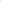 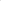 Administratorem danych osobowych Uczestnika jest: Urząd Gminy w Gozdowie ul. Krystyna Gozdawy 19  09-213 Gozdowo, e-mail: sekretariat@gozdowo.eu,  formularz kontaktowy pod adresem                          http://www.gozdowo.eu, zakładka kontakt lub pisemnie na adres siedziby administratora.Kontakt do Inspektora ochrony danych: iod@gozdowo.eu; Dane osobowe Uczestnika przetwarzane będą w celu przeprowadzenia konkursu pod tytułem „Cyfrowe Mazowsze”;Odbiorcami danych osobowych Uczestnika będą: podmioty uprawnione do uzyskania danych osobowych na podstawie przepisów prawa, członkowie Komisji Konkursowej oraz upoważnieni pracownicy Szkoły Podstawowej w Gozdowie i Szkoły Podstawowej w Lelicach.;Dane osobowe Uczestnika będą przechowywane przez okres zgodny z ustawą z dnia 14.07.1983 r. o narodowym zasobie archiwalnym i archiwach (Dz. U. z 2006 r. Nr 97, poz. 673, z późn. zm.) lub innych szczegółowych przepisach prawa;Uczestnik uprawniony jest do:uzyskania od Administratora potwierdzenia, czy przetwarzane są dane osobowe jego dotyczące, a jeżeli ma to miejsce, jest uprawniony do uzyskania dostępu do nich na zasadach określonych w RODO;Uczestnik ma prawo żądania od Administratora niezwłocznego sprostowania dotyczących go danych osobowych, które są nieprawidłowe, a z uwzględnieniem celów przetwarzania ma prawo żądania uzupełnienia niekompletnych danych osobowych, w tym poprzez przedstawienie dodatkowego oświadczenia;Uczestnik ma prawo żądania od Administratora niezwłocznego usunięcia dotyczących go danych osobowych, a Administrator ma obowiązek bez zbędnej zwłoki usunąć dane osobowe, jeżeli zachodzi jedna z następujących okoliczności: dane osobowe nie są już niezbędne do celów, w których zostały zebrane lub w inny sposób przetwarzane, dane osobowe były przetwarzane niezgodnie z prawem, dane osobowe muszą zostać usunięte w celu wywiązania się z obowiązku prawnego przewidzianego w prawie Unii lub prawie państwa członkowskiego, któremu podlega administrator — z zastrzeżeniem wyłączeń dla tego prawa wynikających z art. 17 ust. 3 RODO;Uczestnik ma prawo żądania od Administratora ograniczenia przetwarzania w następujących przypadkach: Uczestnik kwestionuje prawidłowość danych osobowych (na okres pozwalający Administratorowi sprawdzić prawidłowość tych danych); przetwarzanie jest niezgodne z prawem, a Uczestnik, sprzeciwia się usunięciu danych osobowych, żądając w zamian ograniczenia ich wykorzystywania; Administrator nie potrzebuje już danych osobowych do celów przetwarzania, ale są one potrzebne Uczestnika do ustalenia, dochodzenia lub obrony roszczeń;Uczestnik ma prawo cofnięcia zgody w dowolnym momencie bez wpływu na zgodność z prawem przetwarzania, którego dokonano na podstawie zgody przed jej cofnięciem.Uczestnikowi przysługuje prawo wniesienia skargi do Prezesa Urzędu Ochrony Danych Osobowych ul. Stawki 2, 00-193 Warszawa, gdy uzna, iż przetwarzanie danych osobowych jego dotyczących narusza przepisy, w tym RODO;Podanie danych osobowych jest dobrowolne ale jest warunkiem koniecznym przystąpienia i uczestnictwa w konkursie.………………………………………………..                                                                            (imię i nazwisko rodzica/opiekuna prawnego)